“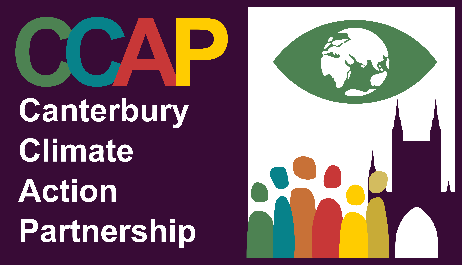 Patrons:  The Rt Revd Rose Hudson-Wilkin, Rosie Duffield MP, Cllr Alan BaldockChair: Dr Carl Wrightwww.ccap.org.uk      For CCAP to play a leading role in shaping Canterbury’s transition to a low carbon climate resilient district where all life thrives.CANTERBURY CLIMATE ACTION AWARDS 2023“To showcase excellence in low carbon and biodiversity initiatives and innovations”Entry FormThis is the second of our Annual Awards for Climate Action and the winners will be announced at a special Awards Ceremony on Saturday, 9th December and asked to make a short presentation. All organisations/individuals who have submitted entries will be invited to the ceremony, which will be held at St Peter’s Methodist Church, St Peter’s Street, Canterbury CT1 2BE.Our Awards Ceremony will be held at the conclusion of our 2023 Canterbury Climate Action Festival, also to be held on Saturday, 9th December at St Peter’s Methodist Church in Canterbury and coinciding with COP28, which will be taking place this year between 30th November and 12th December.  As a UNFCCC COP accredited organisation, CCAP will ensure that the award winners receive significant national and international attention.Entries for the Awards should be from organisations/ individuals/households/partnerships based or residing in the Canterbury District or elsewhere in Kent.Entries can be self-nominated or nominated by others.Name of entrant (Individual/Household or Organisation) …………………………………………………………..…………………………………………………………………………………………………………………………………………………….Contact details (e-mail address and contact phone number) ……………………………………………………...…………………………………………………………………………………………………………………………………………………….Category of Award entered for (Business/Higher & Further Education/Secondary & Primary Education/Community Action/Partnerships/Individual & Household Action) …………………………………………………………………………………………………………………………………………………….Description of the key reason why this initiative should be considered for this award, which pays attention to the criteria listed as is appropriate. Please remember to give clear reasoning and evidence as to why this initiative/individual should be considered for  a Climate Action Award.  Entrants can also send in a video as well as photographs.  Entrants may use a maximum 800 words - please use a continuation sheet if necessary)…………………………………………………………………………………………………………………………………………………..………………………………………………………………………………………………………………………………………………….……………………………………………………………………………………………………………………………………………………………………………………………………………………………………………………………………………………………………………………………………………………………………………………………………………………………………………………………………………………………………………………………………………………………………………………………………………………………………………………………………………………………………………………………………………………………………………………………………………………………………………………………………………………………………………….………………………………………………………………………………………………………………………………………………….………………………………………………………………………………………………………………………………………………….…………………………………………………………………………………………………………………………………………………..…………………………………………………………………………………………………………………………………………………..……………………………………………………………………………………………………………………………………………………………………………………………………………………………………………………………………………………………………………………………………………………………………………………………………………………………………………………………………………………………………………………………………………………………………………………………………………………Signed …………………………………………………………  Date …………………………………………………………………...Please note – the deadline for submission of entries  is 24th November 2023Please submit your completed entry form by e-mail to: climateactionawards@ccap.org.uk      (email address for Climate Action Award entries only)Entrants will need to provide a 50-word summary of their project with one photograph, and this alone will be included for public viewing on the website, to highlight the good work being carried out.